Huisvesting GO! basisschool K’doBeste ouders, collega’sHet was zeker geen gemakkelijk dossier en zoals vaak was er pas een definitief akkoord nadat alle puzzelstukjes netjes in elkaar gevallen waren, maar het is nu zover: er is voor onze muzische basisschool K’do een stabiele oplossing in afwachting van de definitieve verhuis naar een splinternieuw gebouw op Nieuw-Zuid.Al een aantal maanden speelde een vijfledige problematiek rond gebouwen voor onderwijs:Het GO! had basisschool K’Do tijdelijk ondergebracht in de Verschansingsstraat in afwachting van de verhuis naar een nieuw gebouw op Nieuw Zuid. Gezien daar vertraging is opgetreden kan de school echter nog niet verhuizen;Het AGSO dient dringend verbouwingswerken uit te voeren om de school in de Verschansingsstraat uit te kunnen bouwen – K’do kan daar dus niet blijven;AP hogeschool zoekt onderdak voor de Mode-afdeling  in de Nationalestraat, die tijdelijk moeten verhuizen wegens verbouwingswerken aan het Momu;AP Hogeschool zoekt ook huisvesting voor een aantal opleidingen HBO5/lerarenopleiding die zouden inkantelen vanuit het stedelijk onderwijs in het academiejaar 2019-2020;UA is op zoek naar een campus voor Productontwikkeling.Met zeer veel goodwill, noodzakelijke maar soms frustrerende discretie en inbreng van alle betrokkenen werd een oplossing uitgewerkt waarbij de verschillende dossiers aan elkaar gekoppeld werden.We trekken met K’do naar de Schildersstraat (in de onmiddellijke buurt van de huidige én toekomstige locatie) en werken samen met de centrale diensten van GO!, de stad Antwerpen, het stedelijke onderwijs en AG Vespa verder aan de realisatie van het nieuwe gebouw: een dubbele basisschool (GO! en stedelijk onderwijs) met buurtsporthal.In de volgende weken kunnen we starten met het aanpassen van de lokalen in de Schildersstraat aan de noden van onze basisschool K’do zodat we daar vanaf 1 september aan de slag kunnen.We kijken nu met heel veel vertrouwen in het team van de school uit naar de verdere uitbouw van dit toch wel unieke onderwijsproject!Dr. Koen DEPRYCK						Tine EMBRECHTS
algemeen directeur						directeur
GO! scholengroep Antwerpen					GO! basisschool K’do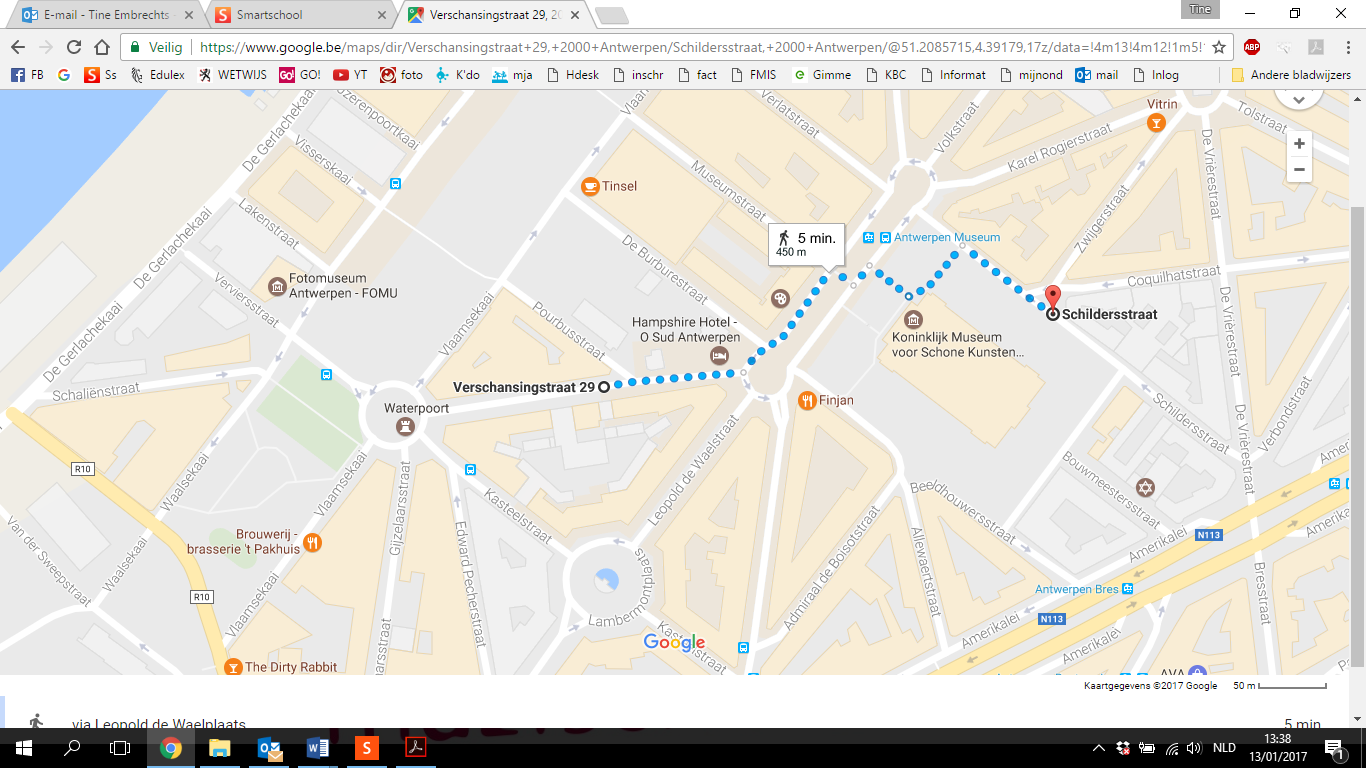 Thonetlaan 106A2050 Antwerpen (B)+32 (0)3 360 8290
secretariaat@GO-Antwerpen.be
www.GO-Antwerpen.be